Use the figure below to show how the four classes of polymers are related to each other. Your figure should be properly labeled to indicate the important mechanical properties associated with each polymer and how the degree of cross linking influences any important property transition.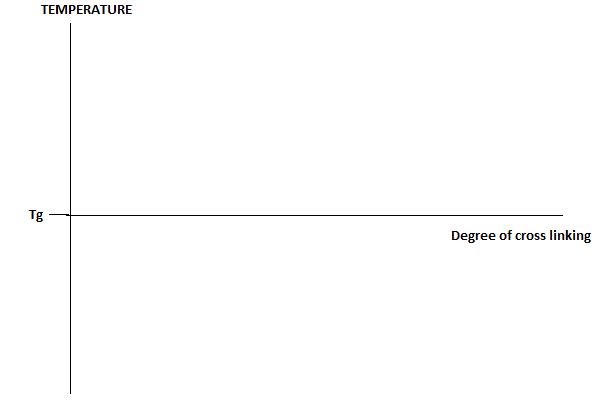 